Консультация для педагогов«О важности трудового воспитания»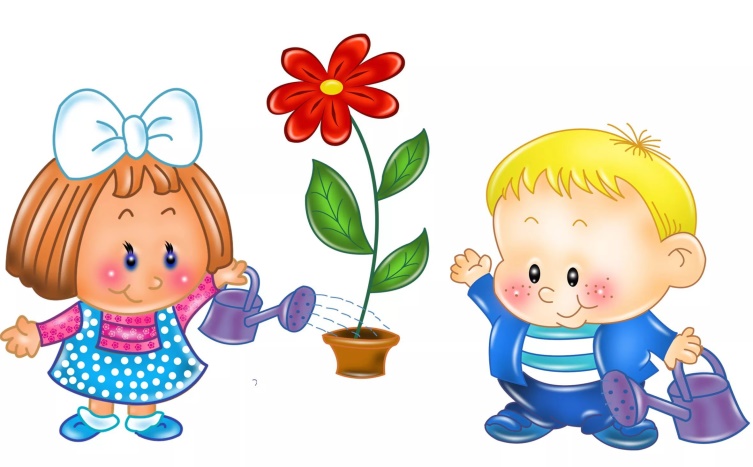 Подготовила: Строева Нина Владимировна,       старший воспитатель МАУ ДО «Детский сад Солнышко» п.ТуртасУватского муниципального района"Труд - это могучий воспитатель, в педагогической системе воспитания".А.С. МакаренкоПеред педагогами дошкольных образовательных учреждений стоит ответственная задача:  растить детей здоровыми и умными, веселыми и счастливыми, эстетически и нравственно воспитанными. Нравственное воспитание традиционно считается одним из основных путей формирования личности. Оно проходит через все годы дошкольника, да и через все годы взрослого человека.Трудолюбие - категория нравственная. Труд должен войти в жизнь ребенка и помочь ему в его успешном всестороннем развитии. Это универсальная сознательная деятельность человека, в которой он реализует себя, создает материальные и духовные ценности для удовлетворения потребностей. Труд является осознанной энергозатратной общепризнанной, целесообразной деятельностью человека, требующий приложения усилий и осуществление работы.Трудовое воспитание – целенаправленно организованный и планомерный педагогический процесс, направленный на формирование положительного отношения к труду, понимание его социальной и общественной значимости, а так же воспитание качеств личности, необходимых для трудовой деятельности.Трудовое обучение – это формирование у детей трудовых и организаторских умений и навыков. «Мы хорошо знаем, что от природы все люди обладают приблизительно одинаковыми трудовыми данными, но в жизни одни люди умеют работать лучше, другие - хуже, одни способны только к самому простому труду, другие к труду более сложному и, следовательно, более ценному. Эти различные трудовые качества не даются человеком от природы, они воспитываются в нем в течение его жизни и в особенности в молодости».Главная цель трудового воспитания дошкольников – формирование положительного отношения к труду.В связи с данной целью государственный стандарт выделяет следующие задачи:1. Формирование предпосылок трудовой деятельности:*Формирование трудовых навыков.*Формирование позитивных установок к различным видам труда и творчества.2. Воспитание положительного отношения к труду взрослых:*Формирование интереса к труду взрослых.*Воспитание уважения к трудящемуся человеку, бережного отношения к результатам его труда.*Воспитание стремления оказывать посильную помощь.3. Воспитание личности ребёнка:*Воспитание личностных качеств (самостоятельность, ответственность)*Воспитания трудолюбия (готовность включаться в труд)*Воспитание положительных взаимоотношений между детьми (дружба и т.д.)Принципы воспитания у детей позитивного отношения к труду.   * Поддержка инициативы детей в различных видах деятельности.*Содействие и сотрудничество детей и взрослых, признание ребенка полноценным участником образовательных отношений.*Формирование познавательных интересов и познавательных действий ребенка в различных видах деятельности.*Возрастная адекватность дошкольного образования (соответствие условий, требований, методов возрасту и особенностям развития)*Принцип развивающего образования ( системность и последовательность)*Принцип новизны ( использование новейших информационных технологий)*Принцип интеграции ( взаимодействие образовательных областей)*Построение образовательной деятельности на основе индивидуальных особенностей каждого ребенка.В п.3.1 ФГОС ДО определены требования к условиям реализации основной общеобразовательной программы дошкольного образования. Для успешного решения задач, предусмотренных программой по формированию у детей дошкольного возраста позитивных установок к различным видам труда и творчества, первостепенное значение имеет создание необходимых условий.Условия организации труда детей.*Создание мотивации трудовой деятельности.*Создание эмоционально-положительной обстановки в процессе труда.*Подбор оборудования для труда.*Систематическое включение каждого ребенка в труд на правах партнера.*Демонстрация заинтересованности педагога.*Учет нагрузки, состояния здоровья, интересов, способностей ребенка.*Поощрения в процессе и по результатам труда.*Создание в группе трудовой атмосферы, постоянной занятости, стремление к полезным  делам.ФГОС ДО предполагает следующие виды детского труда:*Самообслуживание (труд, направленный на удовлетворение повседневных личных потребностей);*Хозяйственно-бытовой труд ( уборка групповой комнаты, участка);*Труд в природе (в уголке природы, цветнике, на огороде, в саду);*Ручной труд (поддержание порядка в хозяйстве группы: подклеивание книг, коробок, доступный ремонт игрушек, пришивание петелек и т.д.).*Для полноценного воспитания трудовой деятельности у дошкольников следует использовать следующие формы:поручения;дежурства;совместный труд.Поручения - это обращённая к ребёнку просьба взрослого, выполнить какое либо трудовое действие. В свою очередь поручения бывают: индивидуальные, подгрупповые, коллективные, кратковременные, длительные, отсроченными по времени, простые и сложные.Дежурство - предполагает труд одного или нескольких детей в интересах всей группы. Кроме того, дежурства объединяют детский коллектив, а общее дело помогает детям лучше узнать друг друга. Дежурства бывают индивидуальные, подгрупповые (по столовой; в уголке природы; подготовка к занятиям), обязательные и систематичные.Коллективный труд - это организация труда, при которой дети на ряду с трудовыми заданиями решают и нравственные задачи:- договариваются о разделении труда- помогают друг другу (в случае необходимости)- болеют за качество общей, совместной работы.Коллективный труд может быть общим - группе детей поручается общее дело и совместный - дети работают с общим предметом, но каждый выполняет свое действие с ним.Стоит отметить, что нужно использовать все формы деятельности и распределять их с уместной для детей нагрузкой.Как сказал В.А.Сухомлинский: «Дайте детям радость труда. Эту радость ему несут успех, осознание своей умелости и значимости выполняемой работы, возможность доставлять радость другим».Трудовое воспитание включает в себя ряд задач:1. Формирование трудовых навыков.2.Воспитание личностных качеств:а) привычка к трудовому усилиюб) ответственности в) заботливости,г) бережливости,д) готовности принять участие в труде.3. Знакомство с трудом взрослых и воспитание уважения к труду взрослых.Воспитать интерес к труду и научить детей трудиться - одна из важнейших задач детского сада, так как в труде формируется личность ребенка, воспитывается самостоятельность, привычка к трудовому усилию.Существуют недостатки в организации трудовой деятельности детей и в его руководстве. Это, прежде всего, отсутствие системы по трудовому воспитанию, когда взрослые делают за детей то, что должны были делать они сами, не всегда проверяют, как выполнил ребенок то или иное трудовое задание. Все это лишает детей возможности упражняться,  следовательно, не воспитывается привычка трудиться, чувство ответственности за выполнение трудовых поручений.Особенно нужно уделять внимание ручному труду. Для этого необходимо улучшить условия для труда, выделить для него время в режиме дня, просмотреть оборудование, дополнить его всем необходимым.Разностороннюю работу нужно проводить и с родителями, т.к. без поддержки семьи не справиться с такой важной задачей.На родительском собрании познакомьте родителей с задачами детского сада по трудовому воспитанию детей, расскажите о необходимости приобщать детей к труду с раннего детства.Подготовьте для родителей консультации, памятки, буклеты на тему: «С чего начинается трудовое воспитание», оформите тематические выставки.При организации труда воспитатель должен четко представлять, какие воспитательные задачи он ставит перед собой, включая детей в труд.Необычайное разнообразие наблюдаемых явлений, яркость окружающего, радость, испытываемая во время трудовой деятельности в природе - все это воспитывает у детей любовь к родной природе. Прививая  воспитанникам любовь к родной природе, нужно стремиться, чтобы дети активно участвовали в уходе за посадками, увлекались выращиванием растений.В воспитании интереса к труду большое значение имеет привлекательность оборудования. Этому необходимо уделять так же большое внимание. Трудовое воспитание будет успешным, если дети трудятся систематически, а не от случая к случаю. При организации любых видов трудовой деятельности необходимо помнить о том, что ценность детского труда не столько в объеме проделанной работы, сколько в оформлении отношения к труду.Важную роль в воспитании у детей интереса к труду приобретает коллективная работа. Воспитатель при этом внимательно наблюдает, как дети договариваются о распределении работы, какой характер приобретают их взаимоотношения.  Инициативных детей учат уступать, сдерживать свои желания а, пассивных детей побуждают к проявлению инициативы, помогают включиться в коллектив. Воспитатель разъясняет детям, что когда они работают вместе, стараться не  отвлекаться, не подводить товарищей, не заставлять их ждать, в общем деле всегда помогать друг другу. Давая  оценку законченной детьми работы, выделите факты проявления дружелюбия, помощи, подчеркните полезность и преимущество коллективного труда. Этими приемами вы способствуете развитию дружеских взаимоотношений.Если дошкольники помогают содержать в группе комнатные растения в чистоте, протирают листья, убирают и помогают воспитателю мыть игрушки, стирать кукольное белье, ухаживают за цветами на участке, с большим желанием помогают малышам, то все эти навыки и умения, полученные в детском саду, пригодятся детям для успешного обучения в школе. Н.Н. Крупская говорила, что детский труд с самых ранних лет при его целесообразном применении может послужить важным условием нравственного и интеллектуального развития подрастающего поколения.Важнейшей задачей ДОУ является воспитание у детей уважения к труду, чувство гордости за человека - труженика. Необходимо показать детям труд взрослых в повседневной жизни, целенаправленность, общественную значимость, коллективность. Для воспитания живого эмоционального отношения к труду необходимо обогащать представления у детей о разных видах труда взрослых, о роли труда в жизни людей, об отношениях, которые складываются в процессе труда, о мотивах, которые движут людьми.Дошкольники проявляют живой интерес к труду взрослых, в игре и в быту стремятся им подрожать и желают сами что- то сделать. Для создания положительного отношения и привычки к труду важнейшее значение имеет живой пример окружающих взрослых, непосредственное прикосновение с их трудом.Существует несколько методов ознакомления детей с трудом взрослых. Первый - это показ детям разнообразного труда взрослых и объяснение его значения.Второй - непосредственная организация (в той мере, в которой позволяют условия детского сада) совместной деятельности взрослых и детей.Трудовое воспитание в дошкольном возрасте имеет большое значение для всестороннего развития личности ребенка. Трудолюбие является одним из определяющих нравственных качеств личности и наиболее успешно формируется в дошкольном возрасте.В посильной трудовой деятельности дошкольники успешно усваивают и закрепляют нравственные нормы поведения, у них формируются волевые качества, умения планировать свою работу, предвидеть и оценить ее результат. Таким образом, своевременное приобщение ребенка к трудовой деятельности позже даст свои положительные результаты.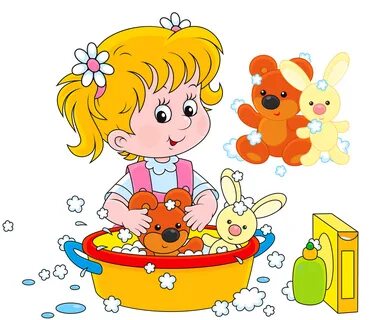 